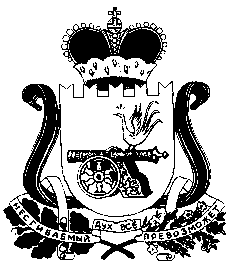 СОВЕТ ДЕПУТАТОВ ПОЧИНКОВСКОГО ГОРОДСКОГО ПОСЕЛЕНИЯ ПОЧИНКОВСКОГО РАЙОНА СМОЛЕНСКОЙ ОБЛАСТИР Е Ш Е Н И Еот 15 октября 2020года                                                                                 № 11г. ПочинокО постоянных комиссиях Совета депутатов Починковского городского поселения Починковского района Смоленской области  В соответствии с Уставом Починковского городского поселения Починковского района Смоленской области, Регламентом Совета депутатов Починковского городского поселения Починковского района Смоленской области, Совет депутатов Починковского городского поселения Починковского района Смоленской области Р Е Ш И Л:1. Образовать в Совете депутатов Починковского городского поселения Починковского района Смоленской области следующие постоянные комиссии: - комиссия по бюджету, финансовой и налоговой политике;- комиссия по социально-правовым вопросам.2. Утвердить следующий состав постоянных комиссий Совета депутатов Починковского городского поселения Починковского района Смоленской области.Комиссия по бюджету, финансовой и налоговой политике:Камозина Олеся Вячеславовна,Новоселов Игорь Александрович,Сычева Ольга Витальевна,Науменков Дмитрий Михайлович,Антоненкова Людмила ВикторовнаКомиссия по социально-правовым вопросам:Егорова Светлана Михайловна,Волчкова Татьяна Александровна,Процак Игорь Владимирович,Якубова Татьяна Темирбулатовна,Давыдов Анатолий Алексеевич,Антоненкова Людмила Викторовна,Якушев Александр Александрович3. Избрать:- председателем комиссии по бюджету, финансовой и налоговой политике  Камозину Олесю Вячеславовну,- председателем комиссии по социально-правовым вопросам Егорову Светлану Михайловну.Глава муниципального образованияПочинковского городского поселенияПочинковского района Смоленской области	     И.Н. Романенкова